II Международный фестиваль-конкурс творчества «Грация»ПОЛОЖЕНИЕ
о проведении II Международного фестиваля-конкурса детского, юношеского и взрослого творчества «Грация», 
проводимого в рамках Международного проекта «Звёзды Евразии» 
26-29 марта, 2016 г. Астана, КазахстанОСНОВНЫЕ СВЕДЕНИЯ О КОНКУРСЕ:
Сроки проведения: 26 - 29 марта 2016 г.
Место проведения: г. Астана, Казахстан, ул. Республики 34, Дворец «Жастар»
Фестивальный день: 28 марта 2016 г.
Срок подачи заявок: до 15 марта 2016 г. (включительно) 
Заявки принимаются на сайте www.association-lp.ru, а также по электронной почте lucky-people.astana@mail.ru на бланке установленного образца скачать заявку...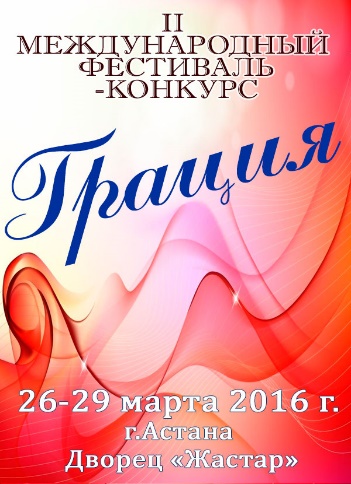 Международный конкурс-фестиваль «Грация» пройдёт в одном из лучших концертных залов страны - «Дворце «Жастар».Параметры сцены: 
Размер сцены: ширина 20 метров, глубина 10 метров.
Высота подиума сцены - 1,60 метров.
Высота сцены - 19 метров.Учредители проекта:
Международная Ассоциация Искусств и Спорта «LUCKY PEOPLE»
Международное Фестивальное Движение «LUCKY PEOPLE»Партнеры проекта:
Многопрофильная компания «Арт-Центр Плюс» (г. Москва)
Газета «Музыкальный Клондайк» (г. Москва) Основополагающие задачи конкурса-фестиваля:
- Расширение и укрепление статуса Казахстана и Астаны, как одного из центров мировой культуры;
- Знакомство с культурой, искусством и традициями своего народа, и другими народами мира;
- Развитие межнациональных связей, путём обмена художественным творчеством между странами - участниками;
- Популяризация музыкально-танцевального, художественного и литературного искусства в Республике Казахстан, России, Европе, а также завоевание высокого культурного имиджа Республики Казахстан в странах ближнего и дальнего зарубежья;
- Создание условий для поддержки многонационального детского творчества, обмена опытом, повышения профессионального мастерства.Категории участников: соло, дуэты, трио, малые формы и творческие коллективы. Приём заявок для солистов ограничен. Участники фестиваля-конкурса:
Коллективы и малые формы без ограничения возраста в следующих номинациях: вокал (академический, эстрадный, народный), хоровое пение, инструментальный жанр (фортепиано, скрипка, баян, аккордеон и т.д.), хореография (все жанры), театр танца, театр мод, оригинальный и театральный жанр, художественное слово, изобразительное искусство, декоративно-прикладное творчество, фотография и фотографика.

Возрастные категории: 2-4, 5-7, 7-9, 10-12, 13-15, 16-20, 21-25, 26-40 лет, старшая возрастная группа, смешанная.

Условия участия:
На конкурс по номинациям оригинальный жанр, хореография, вокал и инструментальный жанр солисты представляют 1 произведение, коллективы 2 произведения или номера, общей продолжительностью до 7 минут, общая продолжительность звучания для одного сольного номера 3,5 минуты. Участники в номинации хоровое пение исполняют 2 произведения, одно из которых a capella. Общая продолжительность звучания до 9 минут.
Театр моды представляет 1, 2 коллекции продолжительностью до 7 минут.
Театральный жанр - тематически законченный отрывок, продолжительностью до 15 минут.
В жанре художественное слово представляется 1 произведение или тематически законченный отрывок, не превышающий по длительности 6 минут. Для номинации изобразительное искусство, декоративно-прикладное творчество, фотография и фотографика необходимо представить не более 2-х работ от одного участника.

Для участия в конкурсе необходимо представить следующие документы: анкету-заявку участника; творческую характеристику, фото; список приезжающих.Конкурсные номинации Просмотреть все / СкрытьВОКАЛ (эстрадный, академический, народный, в том числе фольклор, театр песни). Соло/Ансамбль (разделяются на дуэт, трио, квартет и др.).
Критерии оценки: музыкальность, художественная трактовка музыкального произведения; чистота интонации и качество звучания; красота тембра и сила голоса; сценическая культура; сложность репертуара, соответствие репертуара исполнительским возможностям и возрастной категории исполнителя; исполнительское мастерство.

ХОРОВОЕ ПЕНИЕ (академическое, народное, эстрадное направление). Выступления участников оцениваются по следующим критериям:
Интонация
Качество звучания
Соответствие партитуре или качество интерпретации (в зависимости от номинации)
Общее впечатление от выступления.ИНСТРУМЕНТАЛЬНЫЙ ЖАНР (народный, симфонический, классический, эстрадный, в т.ч. джаз). Соло/Ансамбль (разделяются на дуэт, трио, квартет и др.)/Оркестр. 
Критерии оценки: степень владения инструментом; сложность репертуара и аранжировка; чистота интонации и музыкальный строй; технические возможности ансамблевого исполнения, музыкальность, артистичность, художественная трактовка музыкального произведения; творческая индивидуальность.

ХОРЕОГРАФИЯ (народный, стилизованный народный, классический, детский, эстрадный, модерн, джаз, театр танца, шоу, современный, спортивный танец). Соло/Ансамбль (разделяются на дуэт, трио, квартет и др.).
Критерии оценки: исполнительское мастерство, техника исполнения движений; композиционное построение номера; соответствие репертуара возрастным особенностям исполнителей; сценичность (пластика, костюм, реквизит, культура исполнения); артистизм, раскрытие художественного образа.

ТЕАТР МОД (прет-а-порте, вечерняя одежда, детская одежда, сценический костюм, исторический костюм, современная молодежная одежда). 
Коллективы представляют конкурсную программу (две коллекции) в виде шоу, состоящих из одной или нескольких тем. На возрастные группы не разделяется. 
Критерии оценки: дизайн костюма; целостность композиции, единый замысел, оригинальность режиссерского решения; выдержанность в стиле (костюм, прическа, хореография, музыкальное сопровождение); оригинальность авторского решения, целостность коллекции; единство замысла, силуэтных форм и цветового решения, музыкальное оформление; артистичность исполнения; качество и мастерство; сложность художественного решения.

ОРИГИНАЛЬНЫЙ ЖАНР (пластический этюд, акробатика, эквилибр, антипод, каучук, жонгляж, клоунада и т.д.).
ВНИМАНИЕ! Все виды, кроме тех, которые связаны с воздухом и огнем. Соло/Ансамбль (разделяются на дуэт, трио, квартет и др.). На возрастные группы не разделяется. Цирковому коллективу предлагается представить цирковую композицию.
Критерии оценки: уровень подготовки и исполнительское мастерство; технические возможности коллектива; артистизм; сценичность (пластика, костюм, культура исполнения); сложность исполняемой программы, художественное оформление программы.

ТЕАТРАЛЬНЫЙ ЖАНР (драматический, музыкальный, кукольный (без использования штакетного оборудования). Коллективы представляют на конкурс малые сценические формы, моноспектакли, этюды, сцены из спектаклей и пьес, имеющие композиционно законченный характер.
На возрастные группы не разделяется.
Критерии оценки: полнота и выразительность раскрытия темы произведения; раскрытие и яркость художественных образов; сценичность (пластика, костюм, культура исполнения); художественное оформление спектакля, реквизит; дикция актеров; соответствие репертуара возрастным особенностям исполнителей.

ХУДОЖЕСТВЕННОЕ СЛОВО (проза, поэзия, сказ, литературно-музыкальная композиция). Соло/Ансамбль (разделяются на дуэт, трио, квартет и др.).
Критерии оценки: полнота и выразительность раскрытия темы произведения; артистизм, раскрытие и яркость художественных образов, исполнительский уровень; дикция; сложность исполняемого произведения соответствие репертуара возрастным особенностям исполнителей.

ИЗОБРАЗИТЕЛЬНОЕ ИСКУССТВО. Живопись /масло, акварель, гуашь, пастель, смешанная техника/. Графика/рисунок, художественные печатные изображения (гравюра, литография, монотипия и др.), плакат, карикатура и т.п./. Скульптура /резьба, высекание, лепка, отливка, ковка, чеканка.
Критерии оценки: творческая индивидуальность и мастерство автора; знание основ композиции; владение техникой, в которой выполнена работа; оригинальность раскрытия темы; художественный вкус и видение перспективы; цветовое решение.

ДЕКОРАТИВНО-ПРИКЛАДНОЕ ТВОРЧЕСТВО И ХУДОЖЕСТВЕННЫЕ РЕМЕСЛА /декоративная роспись, художественная вышивка, гобелены, батик, плетения из лозы, соломки, гончарные изделия, резьба и инкрустация по дереву, бисерное рукоделие, макраме, художественное оформление национальной одежды, вязание спицами и крючком, флористика и т.д..
Критерии оценки: творческая индивидуальность и мастерство автора; знание и отображение национальных особенностей промыслов; владение выбранной техникой; цветовые соотношения изделий; правильное употребление орнаментальных мотивов в композициях; эстетическая ценность изделий; художественный вкус и оригинальность в употреблении материала изготовления изделий.

ФОТОГРАФИЯ И ФОТОГРАФИКА /портреты, натюрморты, пейзажи, жанровые, репортажные событийные снимки, выполненные на фотографической пленке, цифровыми фотоаппаратами в черно-белом или цветном изображении.
Критерии оценки: творческая индивидуальность и мастерство автора; оригинальность раскрытия темы; художественный вкус; знание основ композиции и освещения; цветовое решение; владение фотоаппаратурой и компьютером.Технические требования
Носителями фонограмм являются флеш носители и компакт-диски с высоким качеством звука. Каждая звукозапись должна быть на отдельном носителе, с указанием названия номера и участника (коллектив или солист), а также с указанием продолжительности звучания.
Для вокальных коллективов, более 4-х человек, разрешается использовать свои радио микрофоны или головные гарнитуры.
Запрещается: выступление вокалистов под фонограмму «плюс».ПОДВЕДЕНИЕ ИТОГОВ ФЕСТИВАЛЯ, НАГРАЖДЕНИЕИсполнительское мастерство участников оценивается в каждом направлении (жанре, номинации) и возрастной группе. Коллективы награждаются, дипломами лауреатов и дипломантов I, II, III степени, кубками (каждый участник коллектива награждается именным дипломом международного образца). Солисты награждаются дипломами лауреатов и дипломантов I, II, III степени кубками или медалями. Победителям фестиваля присуждается Гран-при. Обладатели Гран-при получают Сертификат на бесплатное участие во IIМеждународном фестивале-конкурсе «Подари Улыбку Миру» (4-7 июня, 2016 г., г. Астана).Руководители награждаются благодарственными письмами и сертификатами.
Оргкомитет - устроитель фестиваля определяет свои формы поощрения участников. Возможно учреждение специальных призов оргкомитета: «За лучшее оформление номера», «За высокое концертмейстерское искусство», «Лучшая балетмейстерская работа», «За сохранение национальных традиций», «За высокое исполнительское мастерство», «За высокое педагогическое мастерство» и пр. 
Церемония награждения участников фестиваля проводится на закрытии фестиваля, или закрытии, той или иной номинации. Специальные призы вручаются после проведения фестиваля-конкурса или номинации на церемонии награждения на гала-концерте конкурса. Участники фестиваля должны присутствовать на церемонии награждения, либо обеспечить присутствие своего представителя.
*Дипломы, награды и подарки могут быть выданы в другое время, если по независящим причинам участник не смог присутствовать на гала-концерте. В таком случае участникам необходимо поставить в известность оргкомитет фестиваля.

Жюри конкурса:
Состав жюри, во главе с председателем, формируется и утверждается оргкомитетом конкурса. Жюри конкурса формируется из специалистов культуры и искусства, известных деятелей искусств: режиссёров, балетмейстеров, артистов эстрады, педагогов.
Общие критерии оценки выступлений:
Профессиональное жюри определяет дипломантов, лауреатов 1, 2, 3 степени и Гран-при конкурса-фестиваля. Количество гран-при может доходить от 1 до 6.
Участники оцениваются в каждой номинации, в каждой возрастной категории. Жюри оценивает выступление путем закрытого голосования.
Жюри может разделить звание лауреата между несколькими участниками.
По рекомендации жюри лучшие коллективы могут быть награждены льготными приглашениями для участия в других фестивальных и конкурсных программах организаторами, которых будет Международная Ассоциация «LUCKYPEOPLE». Решения жюри обжалованию не подлежат. Оргкомитет не несет ответственности за решение жюри и присуждение мест участникам.

Все фонограммы, а также музыкальный материал к танцам, театральному жанру и художественному слову высылается на электронный адрес lucky-people.astana@mail.ru до 15 марта 2016г. СТОИМОСТЬ УЧАСТИЯ*Для коллективов без проживания, а также проживающих по программе №1 и участников регистрационный взнос составляет:
Солист - 9000 (девять тысяч) тенге (2100 рублей)
Дуэт и трио - 4500 (четыре тысячи пятьсот) тенге с каждого участника (1100 рублей с каждого участника)
Группа от 4 до 6 человек - 3500 (три тысячи пятьсот) тенге с каждого участника(900 рублей с каждого участника)
Группа от 7 и более - 3000 тенге (три тысячи) тенге с каждого участника (850 рублей с каждого участника)
Группам от 30 человек и более предоставляется скидка 10%.КОНКУРСНЫЙ ВЗНОС ДЛЯ УЧАТНИКОВ НОМИНАЦИИ ИЗО И ДПИ СОСТАВЛЯЕТ 6000 ТЕНГЕ С ОДНОГО УЧАСТНИКА (СОЛО).*Конкурсный взнос оплачивается отдельно.При участии солиста в дополнительной номинации, сначала оплачивается регистрационный взнос как соло, затем дополнительная номинация. Первое, второе и последующее сольное участие оплачивается по 9000 тенге(2100 рублей) каждое.
Коллективы, желающие участвовать во второй номинации дополнительно оплачивают конкурсный взнос в размере 2500 тенге (750 рублей) с каждого участника.
При участии коллективов в третьей номинации оплачивают конкурсный взнос в размере 2000 тенге (650 рублей) с каждого участника.Разрешается участие коллективов/солистов в одной и той же номинации 2 и более раз.Для расчета суммы оплаты необходимо сначала подать заявку установленного образца на электронный адрес lucky-people.astana@mail.ru После получения заявки оргкомитет производит расчет суммы оплаты и сообщает возможные варианты оплаты для юридических и физических лиц.Дети оставшиеся без попечения родителей примут участие в фестивале-конкурсе на бесплатной основе.ДЛЯ ИНОГОРОДНИХ ПРОГРАММА ПРОЖИВАНИЯ:ВАРИАНТ ПРОГРАММЫ ПРОЖИВАНИЯ №1 - 19500 тенге (5500 рублей)
В стоимость входит:
Проживание в эконом гостинице (или хостеле), многоместное размещение (4 дня, 3 ночи)
Питание (завтрак)
Трансферы по программе (встречи, проводы, трансфер на фестиваль с фестиваля)
Обзорная экскурсия по г. Астана(Монумент Байтерек, Триумфальная арка, Памятник Казак Елi, Ак Орда, ТРЦ Хан-Шатыр, Набережная р. Ишим)
Экскурсия в Музей Первого Президента Республики Казахстан
Мастер-классы
*На 15 участников конкурса, предоставляется одно бесплатное место руководителю.ВАРИАНТ ПРОГРАММЫ ПРОЖИВАНИЯ №2 - 29500 тенге (7600 рублей)
В стоимость входит:
Проживание в гостинице 3*** или 4****, 2-3-х - и более местное размещение
2-х разовое питание (завтрак/обед или завтрак/ужин);
Конкурсный взнос за участие (в рамках одного участия)
Трансферы по программе (встречи, проводы, трансфер на фестиваль с фестиваля)
Обзорная экскурсия по г. Астана(Монумент Байтерек, Триумфальная арка, Памятник Казак Елi, Ак Орда, ТРЦ Хан-Шатыр, Набережная р. Ишим)
Экскурсия в Музей Первого Президента Республики Казахстан
Мастер-классы
*На 15 участников конкурса, предоставляется одно бесплатное место руководителю.Дополнительные Экскурсии (по желанию, за дополнительную плату 10000 тенге):
Развлекательный центр «Думан» - Океанариум,
Планетарий или Дворец Мира и Согласия или Экскурсия в Астана Опера
5D Киноаттракцион
Экзотериум-зоопарк или 8D КинотеатрВАРИАНТ ПРОГРАММЫ ПРОЖИВАНИЯ №3 - 40000 тенге (10.000 рублей)
В стоимость входит:
Проживание в гостинице 3*** или 4**** с размещением 2-3-х - и более местное размещение
2-х разовое питание (завтрак/обед или завтрак/ужин);
Конкурсный взнос за участие (в рамках одного участия)
Трансферы по программе (встречи, проводы, трансфер на фестиваль с фестиваля)
Мастер-классы
Обзорная экскурсия по г. Астана(Монумент Байтерек, Триумфальная арка, Памятник Казак Елi, Ак Орда, ТРЦ Хан-Шатыр, Набережная р. Ишим)
Экскурсии:
1. Экскурсия в Музей Первого Президента Республики Казахстан
2. Развлекательный центр «Думан» - Океанариум,
3. Планетарий или Дворец Мира и Согласия или Экскурсия в Астана Опера
4. 5D Киноаттракцион
5. Экзотериум-зоопарк или 8D Кинотеатр
*На 15 участников конкурса, предоставляется одно бесплатное место руководителю.ПРОГРАММА ПРЕБЫВАНИЯ (предварительная)1-й день: 
Прибытие в Астану, встречи в аэропорту или на вокзале, размещение в гостинице, регистрация участников конкурса-фестиваля, обед, обзорная экскурсия по Астане*:
- Байтерек,
- Триумфальная арка,
- Памятник Казак Елi,
- Ак Орда,
- Набережная р. Ишим,
- Музей Первого Президента РК.
Ночь в отеле.

2-й день:
Завтрак, свободное время, а также дополнительные экскурсии (дополнительные экскурсии бронируются заранее, оплачиваются отдельно) обед, ночь в отеле.

3-й день: конкурсный 
Завтрак,
конкурсные выступления участников,
обед,
конкурсные выступления участников,
мастер-классы или круглый стол для педагогов с членами жюри
закрытие конкурса-фестиваля,
гала-концерт, Торжественное награждение участников
Вручение дипломов, кубков,
памятных подарков, сертификатов и благодарственных писем для руководителей.
Ночь в отеле.

4-й день:
Завтрак, трансфер в аэропорт/ж.д. вокзал.
***(при большом количестве участников, программа пребывания 2 дня может быть сокращена)*Обращаем Ваше внимание, что обозная экскурсия может быть совмещенная с трансфером с вокзала/аэропорта в день прибытия или убытия. При переносе экскурсии отличное от программы время, идет доплата за трансфер. В программе возможны изменения. В случае неявки участника денежные средства не возвращаются. В случае неоплаты до указанного срока оргкомитет вправе отклонить заявки участников, без оплаты ранее оплаченных средств. Оргкомитет вправе сносить изменения и дополнения в данное положение, программу пребывания и регламент проведения мероприятия.
Уважаемые Руководители и Участники! Подтверждение заявки на участие в конкурсе-фестивале означает полное и безусловное принятие данного Положения. При нарушении условий и правил настоящего Положения конкурса, участник и/или его делегация дисквалифицируются. Причины дисквалификации: нанесение вреда имиджу конкурса, не соблюдение профессиональной этики и этических норм по отношению к участникам творческих коллективов и делегаций, членам оргкомитета, членам жюри и публике, создание конфликтных ситуаций. Лицо уполномоченное действовать от имени участника/заявленной группы несёт полную ответственность за участников коллектива, в том числе и за его делегацию. Творческие коллективы должны иметь соответствующее количество сопровождающих лиц, гарантирующих безопасность участников/делегации. Заявки на участие принимаются на сайте www.association-lp.ru
а также по электронной почте lucky-people.astana@mail.ru на бланке установленного образца скачать заявку...Наш адрес: 010000, г. Астана, ул. Шынгыстау 21/1, офис №2
Тел./факс: + (7172) 25 20 38
Сот. Тел. +7 778 449 91 29
E-mail: lucky-people.astana@mail.ru
Официальный сайт: www.association-lp.ruРеквизиты: 
Р/с KZT(счет в тенге)
ДБ АО «Сбербанк», БИК SABRKZKA
KZ85914012203KZ001KT (тенге)
БИН: 150240002855

Р/с USD(долларовый счет)
ИИКKZ59914012203US000HS
БИН: 150240002855
Correspondent Bank:
Bank of New York Mellon
New York, USA
ABA 021000018
SWIFT: IRVTUS3N
ИИК KZ59914012203US000HS
Beneficiary’s Bank:
Acc.: 499/08 121 667 00/400
SB SBERBANK JSC
Almaty, Kazakhstan
SWIFT: SABRKZKA